Čarodějnický sbor Výrovice zve nejen své členydne 30. 4. 2023 od 17:30 naSlet čarodějnic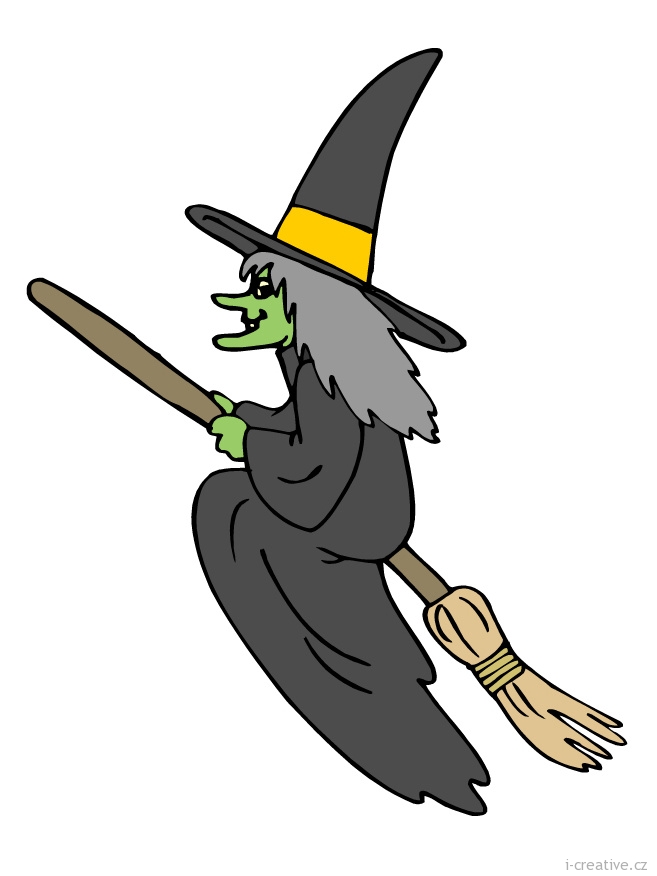 Na dětském hřišti ve Výrovicích.Občerstvení limo, pivo zajištěno, špekáčky a košťata vlastní.